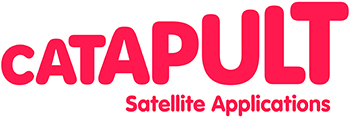 SARAD User Consultation Meeting Agenda24th July Satellite Applications CatapultMeeting Objective: To present the SARAD Concept and solicit feedback from the SAR Community.Agenda09:30-10:00		Arrival and Coffee10:00-10:20		Introduction to the Catapult 				Nick Veck, Catapult10:20-10:40		SARAD overview						Wyn Cudlip, Catapult10:40-11:00		SARAD System requirements				Tom Lankester, Astrium GeoInformation11:00- 11:20		Stakeholder Engagement				Charlotte Flindt, Astrium Satellites11:20- 11:40		Training Course definition				Kajal Haria, Telespazio/Vega11:40-12:00		Summary & Opportunities				Wyn Cudlip, Catapult12:00- 12:30		Q&A12:30- 13:00		Lunch and close